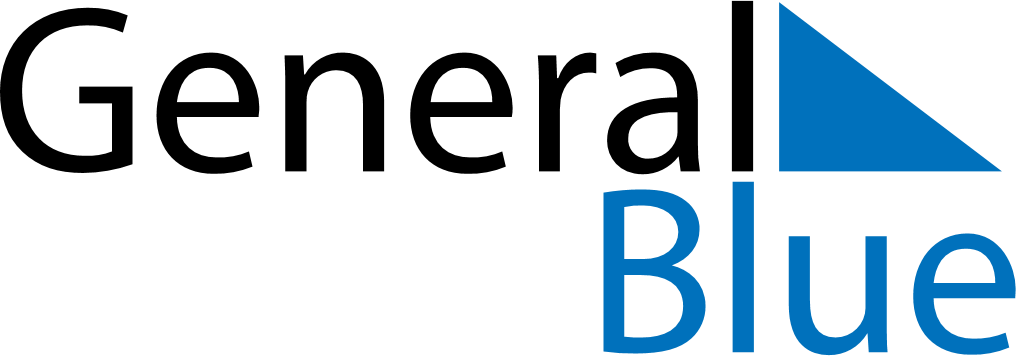 August 2024August 2024August 2024August 2024August 2024August 2024Kilkenny, Leinster, IrelandKilkenny, Leinster, IrelandKilkenny, Leinster, IrelandKilkenny, Leinster, IrelandKilkenny, Leinster, IrelandKilkenny, Leinster, IrelandSunday Monday Tuesday Wednesday Thursday Friday Saturday 1 2 3 Sunrise: 5:48 AM Sunset: 9:22 PM Daylight: 15 hours and 33 minutes. Sunrise: 5:50 AM Sunset: 9:20 PM Daylight: 15 hours and 30 minutes. Sunrise: 5:51 AM Sunset: 9:18 PM Daylight: 15 hours and 27 minutes. 4 5 6 7 8 9 10 Sunrise: 5:53 AM Sunset: 9:16 PM Daylight: 15 hours and 23 minutes. Sunrise: 5:54 AM Sunset: 9:15 PM Daylight: 15 hours and 20 minutes. Sunrise: 5:56 AM Sunset: 9:13 PM Daylight: 15 hours and 16 minutes. Sunrise: 5:58 AM Sunset: 9:11 PM Daylight: 15 hours and 13 minutes. Sunrise: 5:59 AM Sunset: 9:09 PM Daylight: 15 hours and 9 minutes. Sunrise: 6:01 AM Sunset: 9:07 PM Daylight: 15 hours and 6 minutes. Sunrise: 6:03 AM Sunset: 9:05 PM Daylight: 15 hours and 2 minutes. 11 12 13 14 15 16 17 Sunrise: 6:04 AM Sunset: 9:03 PM Daylight: 14 hours and 58 minutes. Sunrise: 6:06 AM Sunset: 9:01 PM Daylight: 14 hours and 55 minutes. Sunrise: 6:08 AM Sunset: 8:59 PM Daylight: 14 hours and 51 minutes. Sunrise: 6:09 AM Sunset: 8:57 PM Daylight: 14 hours and 47 minutes. Sunrise: 6:11 AM Sunset: 8:55 PM Daylight: 14 hours and 44 minutes. Sunrise: 6:13 AM Sunset: 8:53 PM Daylight: 14 hours and 40 minutes. Sunrise: 6:14 AM Sunset: 8:51 PM Daylight: 14 hours and 36 minutes. 18 19 20 21 22 23 24 Sunrise: 6:16 AM Sunset: 8:49 PM Daylight: 14 hours and 32 minutes. Sunrise: 6:18 AM Sunset: 8:47 PM Daylight: 14 hours and 28 minutes. Sunrise: 6:19 AM Sunset: 8:44 PM Daylight: 14 hours and 25 minutes. Sunrise: 6:21 AM Sunset: 8:42 PM Daylight: 14 hours and 21 minutes. Sunrise: 6:23 AM Sunset: 8:40 PM Daylight: 14 hours and 17 minutes. Sunrise: 6:24 AM Sunset: 8:38 PM Daylight: 14 hours and 13 minutes. Sunrise: 6:26 AM Sunset: 8:36 PM Daylight: 14 hours and 9 minutes. 25 26 27 28 29 30 31 Sunrise: 6:28 AM Sunset: 8:34 PM Daylight: 14 hours and 5 minutes. Sunrise: 6:29 AM Sunset: 8:31 PM Daylight: 14 hours and 1 minute. Sunrise: 6:31 AM Sunset: 8:29 PM Daylight: 13 hours and 57 minutes. Sunrise: 6:33 AM Sunset: 8:27 PM Daylight: 13 hours and 53 minutes. Sunrise: 6:34 AM Sunset: 8:24 PM Daylight: 13 hours and 50 minutes. Sunrise: 6:36 AM Sunset: 8:22 PM Daylight: 13 hours and 46 minutes. Sunrise: 6:38 AM Sunset: 8:20 PM Daylight: 13 hours and 42 minutes. 